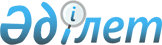 О внесении изменений в постановление акимата Каракиянского района от 13 марта 2015 года № 92 "Об утверждении Положения государственного учреждения "Каракиянский районный отдел внутренней политики и развития языков"
					
			Утративший силу
			
			
		
					Постановление акимата Каракиянского района Мангистауской области от 02 сентября 2015 года № 236. Зарегистрировано Департаментом юстиции Мангистауской области от 07 октября 2015 года № 2840. Утратило силу постановлением акимата Каракиянского района Мангистауской области от 06 июня 2016 года № 165      Сноска. Утратило силу постановлением акимата Каракиянского района Мангистауской области от 06.06.2016 № 165 (вводится в действие со дня подписания)

      Примечание РЦПИ.

      В тексте документа сохранена пунктуация и орфография оригинала.

      В соответствии с  Законом Республики Казахстан от 23 января 2001 года "О местном государственном управлении и самоуправлении в Республике Казахстан", акимат района ПОСТАНОВЛЯЕТ:

      1. Внести в постановление акимата Каракиянского района от 13 марта 2015 года  № 92 "Об утверждении Положения государственного учреждения "Каракиянский районный отдел внутренней политики и развития языков" (зарегистрировано в Реестре государственной регистрации нормативных правовых актов за № 2686, опубликовано в газете "Қарақия" 30 апреля 2015 года) внести следующие изменения:

      в  приложение указанного  постановления:

       пункт 2  раздела 1 исключить.

       приложение  постановления дополнить  пунктом 31  раздела 7:

      "31. Перечень государственных учреждений, находящейся в ведении ведомства государственного учреждения "Каракиянский районный отдел внутренней политики и развития языков":

      1) Коммунальное государственное учреждение "Молодежный ресурсный центр" Каракиянского районного отдела внутренней политики и развития языков.".

      2. Государственному учреждению "Каракиянский районный отдел внутренней политики и развития языков" (Д.Сабытова) обеспечить государственную регистрацию настоящего постановления в органах юстиции, его официальное опубликование в информационно-правовой системе "Әділет" и в средствах массовой информации.

      3. Контроль за исполнением настоящего постановления возложить на заместителя акима района А.Беккайырова.

      4. Настоящее постановление вступает в силу со дня государственной регистрации в органах юстици и вводится в действие по истечении десяти календарных дней после дня его первого официального опубликования.



      "СОГЛАСОВАНО" 

      Руководитель государственного

      учреждения "Каракиянский районный

      отдел внутренней политики и

      развития языков"

      Сабытова Дина Жауымбаевна

      04 сентября 2015 год


					© 2012. РГП на ПХВ «Институт законодательства и правовой информации Республики Казахстан» Министерства юстиции Республики Казахстан
				
      Аким

А.Дауылбаев
